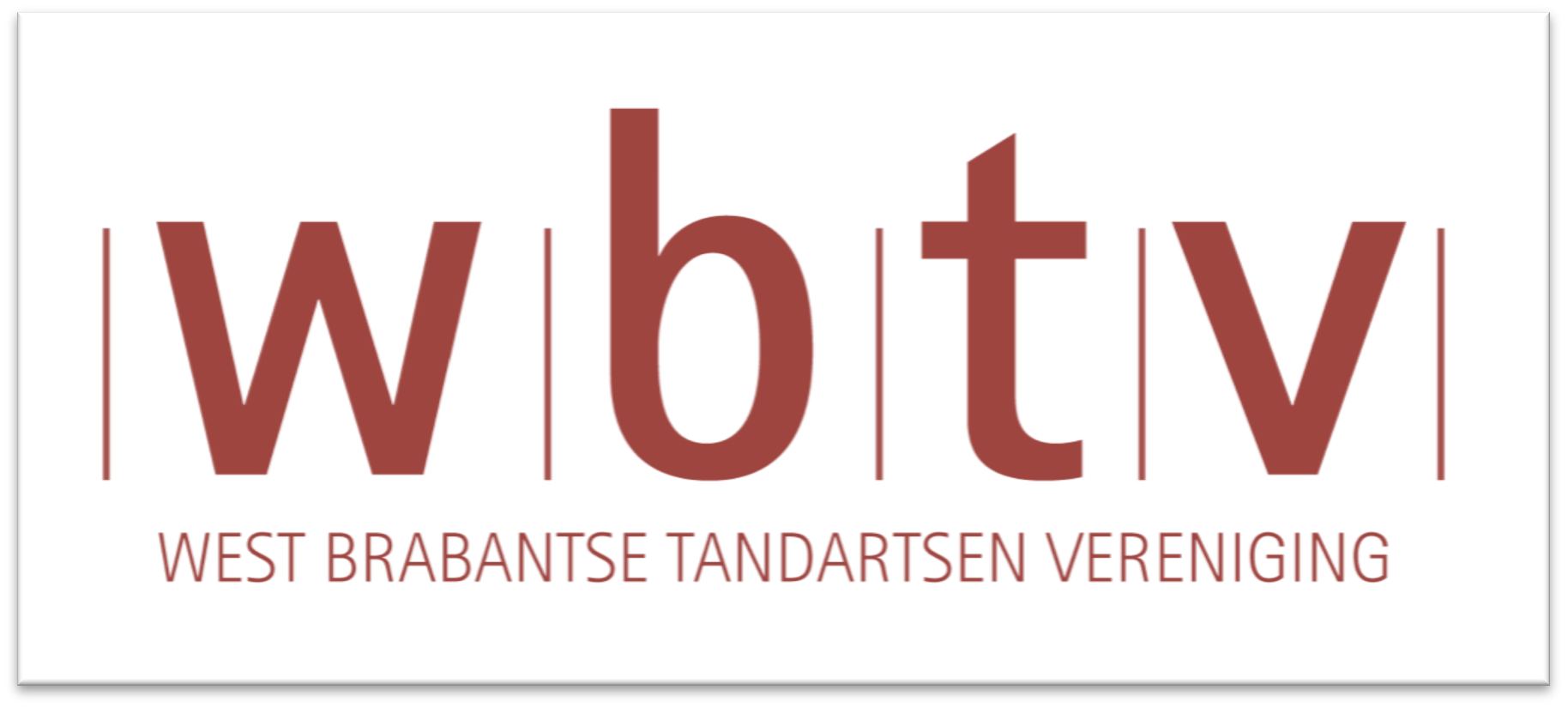 Programma WBTV Najaarscursus donderdag 7 november 2019Hotel Amadore Arion in Vlissingen9.00 - 9.30		Ontvangst met koffie/thee9.30 - 10.15		Van gnathologie naar orofaciale pijn en dysfunctie, geschiedenis en de nieuwe tarieven 2020,  Carine van der Spuij, tandarts-gnatholoog10.15 - 10.30	Casus bespreking, Wim van Geest , angsttandarts 10.30 – 11.00	Leren van klachten, Sander Vogels, tandarts en lid van de Stichting Geschillen Instantie Mondzorg11.00 – 11.30	Pauze11.30 – 13.00	Vervolg lezing Sander Vogels13.00 - 14.00 	Lunch14.00 – 15.30	Verslagen door het tuchtrecht, Martin Appelo, psycholoog15.30 – 16.00	Pauze16.00 – 17.30	Omgaan met moeilijke mensen, Martin Appelo18.00 – 19.00	Inloop en borrel19.00			Aanvang dinerProgramma WBTV Najaarscursus vrijdag 8 november 20197.00 – 9.00 		Ontbijt en uitchecken kamers9.00 – 10.30	Beroepsaansprakelijkheid en mondzorg, Marco Cune, Hoogleraar restauratieve en reconstructieve tandheelkunde10.30 – 11.00	Pauze11.00 - 12.00  	Technische complicaties in de implantologie voorkómen: suprastructuren zonder kuren, Marco Cune12.00 – 13.00		Lunch13.00 – 14.00	RegelRecht in de tandartspraktijk, Mr. J. van Boven14.00 – 14.30	Pauze14.30 – 15.30	Vervolg lezing Mr. J. van Boven15.30	Afsluiting najaarscursus 2019